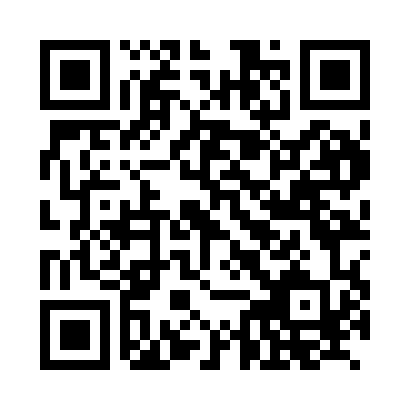 Prayer times for Bad Muskau, GermanyMon 1 Apr 2024 - Tue 30 Apr 2024High Latitude Method: Angle Based RulePrayer Calculation Method: Muslim World LeagueAsar Calculation Method: ShafiPrayer times provided by https://www.salahtimes.comDateDayFajrSunriseDhuhrAsrMaghribIsha1Mon4:376:361:054:387:359:272Tue4:346:331:054:397:379:293Wed4:316:311:044:407:389:314Thu4:286:291:044:417:409:335Fri4:256:271:044:427:429:366Sat4:226:241:034:427:449:387Sun4:196:221:034:437:459:408Mon4:176:201:034:447:479:439Tue4:146:181:034:457:499:4510Wed4:116:151:024:467:509:4711Thu4:086:131:024:477:529:5012Fri4:056:111:024:477:549:5213Sat4:016:091:024:487:559:5514Sun3:586:071:014:497:579:5715Mon3:556:051:014:507:5910:0016Tue3:526:021:014:508:0010:0217Wed3:496:001:014:518:0210:0518Thu3:465:581:004:528:0410:0719Fri3:435:561:004:538:0510:1020Sat3:395:541:004:538:0710:1321Sun3:365:521:004:548:0910:1522Mon3:335:501:004:558:1010:1823Tue3:305:4812:594:568:1210:2124Wed3:265:4612:594:568:1410:2325Thu3:235:4412:594:578:1510:2626Fri3:205:4212:594:588:1710:2927Sat3:165:4012:594:598:1910:3228Sun3:135:3812:594:598:2010:3529Mon3:095:3612:585:008:2210:3830Tue3:065:3412:585:018:2410:41